      UITLENEN SPORTMATERIAAL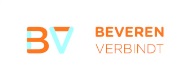 Sportdienst BeverenKlapperstraat 103 - 9120 Beveren03 750 18 80 - sport@beveren.beREGLEMENT UITLENEN SPORTMATERIAALHet materiaal wordt gratis ter beschikking gesteld aan scholen, verenigingen en inwoners van de gemeente Beveren. Men betaalt wel een waarborg van 50 € cash per ontlening. Deze waarborg wordt volledig terugbetaald indien dit materiaal terug wordt bezorgd in de oorspronkelijke staat.Het materiaal wordt teruggebracht bij Sportdienst Beveren.Het sportmateriaal moet zelf afgehaald en teruggebracht worden, mogelijk van maandag tot vrijdag op volgende tijdstippen:09.00 - 12.00 uur13.00 - 16.00 uurDe ontlener verbindt zich ertoe :Kennis genomen te hebben van dit reglement en in te stemmen met de voorwaardenMaatregelen te treffen om het materiaal te beveiligen tegen alle weersomstandigheden, brand en diefstalDe kosten te dragen bij verlies of beschadiging. Hier wordt telkens de nieuwprijs verrekendBij uitlening moet het materiaal vooraf gecontroleerd worden door de uitlener, eventuele mankementen moeten gesignaleerd worden.Klachten achteraf worden niet aanvaard door Sportdienst Beveren.6.	Activiteiten georganiseerd door Sportdienst Beveren hebben steeds voorrang bij gebruik van het sportmateriaal.    UITLENEN SPORTMATERIAAL Sportdienst BeverenKlapperstraat 103 - 9120 Beveren03 750 18 80 - sport@beveren.beVereniging		………………………………………………………………………………………………Verantwoordelijke	………………………………………………………………………………………………Adres 			………………………………………………………………………………………………			………………………………………………………………………………………………Gsm nr.			………………………………………………………………………………………………E-mail			………………………………………………………………………………………………Datum aanvraag	………/………/………Datum afhalen  	………/………/………  	Uur: ……………Datum terugbrengen  	………/………/………	Uur: ……………BETALING VAN DE WAARBORG 50€ betaaldHandtekening ontlener	Handtekening sportdienst……………………………………………………	……………………………………………………TERUGBRENGEN VAN HET MATERIAAL Waarborg volledig terugbetaald	  Waarborg (deels) ingehouden	 ………… € terugbetaaldHandtekening ontlener	Handtekening sportdienst……………………………………………………	……………………………………………………Uitleenbare sportmaterialenOmnisport                                         3				  …Uitleenbare sportmaterialenSPORTBAKKENBESCHIKBAARGEWENSTKin ballOriëntatieloopTrektouwMuziekFrisbeePadelrackets111111………………SPORTKOFFERSBESCHIKBAARGEWENSTAtletiekBadmintonBaseballCircusKleutersNew gamesPeutersSlagsportenTennisWescoZoem11113111131……………………………SPORTNETTENBESCHIKBAARGEWENSTBasketbalHandbalKrachtbalMousse/plastiek ballen peuterballenPlastic ballenRugbyVoetbalVolleybal222211322……………………SPORTZAKKENBESCHIKBAARGEWENSTBounceballBumballGouretHockeyKubbMöllkyNordic walkingQwik net: tennis-volleySpeed stacksWeb cubeYolfSpikeball122122121132………………………………ALLERLEIBESCHIKBAARGEWENSTCircus eenwielerCircus evenwichtsbalCircus evenwichtstonCircus rola bolaMini goal voetbalPetanque (8 ballen/set)Springballen kleutersVolksspelen: 4 op een rijWarme DraadRingwerpenTonspelTrou madameZomerski trio (paar)Grote JengaGrote Twister1114251011111311………………………………………